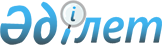 Об установлении квоты рабочих мест для инвалидов на 2019 год
					
			С истёкшим сроком
			
			
		
					Постановление акимата Каркаралинского района Карагандинской области от 31 января 2019 года № 36. Зарегистрировано Департаментом юстиции Карагандинской области 5 февраля 2019 года № 5175. Прекращено действие в связи с истечением срока
      В соответствии с Законом  Республики Казахстан от 23 января 2001 года "О местном государственном управлении и самоуправлении в Республике Казахстан", подпунктом 1) статьи 31 Закона Республики Казахстан от 13 апреля 2005 года "О социальной защите инвалидов в Республике Казахстан", подпунктом 6) статьи 9 Закона Республики Казахстан от 6 апреля 2016 года "О занятости населения", Приказом Министра здравоохранения и социального развития Республики Казахстан от 13 июня 2016 года № 498 "Об утверждении Правил квотирования рабочих мест для инвалидов" (зарегистрировано в Реестре государственной регистрации нормативных правовых актов № 14010) акимат Каркаралинского района ПОСТАНОВЛЯЕТ:
      1. Установить квоту рабочих мест для инвалидов в размере от 2% до 4% для организаций независимо от организационно-правовой формы и формы собственности в процентном выражении от списочной численности рабочих мест, без учета рабочих мест на тяжелых работах, работах с вредными, опасными условиями труда согласно приложению.
      2. Контроль за исполнением настоящего постановления возложить на курирующего заместителя акима района.
      3. Настоящее постановление вводится в действие со дня первого официального опубликования. Перечень организаций для которых устанавливается квота рабочих мест для инвалидов
					© 2012. РГП на ПХВ «Институт законодательства и правовой информации Республики Казахстан» Министерства юстиции Республики Казахстан
				
      Аким Каркаралинского района 

К. Максутов
Приложение к постановлению акиматаКаркаралинского района от "____" ____________ 2019 года№ ____
№
Наименование организации
Списочная численность работников
Размер квоты (% от списочной численности работников)
Количество рабочих мест для инвалидов
1
Коммунальное государственное казҰнное предприятие "Культурно-досуговый центр города Каркаралинск" 
82
2
2
2
Республиканское государственное учреждение "Каркаралинский государственный национальный природный парк"
121
3
4